WELCOME!We are looking forward to a wonderful 2021-2022 school year!Important Dates:Registration Meeting:    Spring 2022, Date to be determinedmeet current board of directorsmeet teachers and learn about what a day a play school looks like!learn about summer volunteer positionsvote in new Board of Directors for 2021-2022 Wednesday September 8, 2021: first day of school - 4AM and 4PMThursday, September 9, 2021: first day of school - 3AM and 3/4PMWednesday, September 22, 2021: Annual General Meeting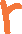 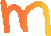 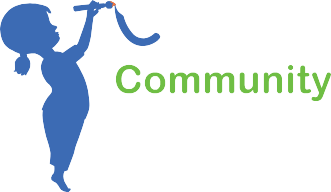 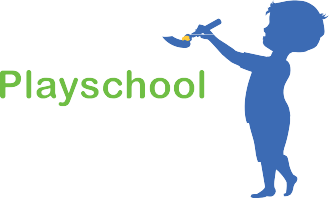 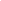 vote on any necessary Bylaw Changesre-introduction of teachers and new Board of DirectorsVolunteer Positions (out of class) assignedAttached is a list of documents to help you get ready for next year. We look forward to seeing everyone! If you have any questions please contact us through our Website or email at info@chestermereplayschool.comAttached Documents: 	1. School Supply List	2. CRCA Membership form 	3. Criminal Record & Vulnerable Sector Check Form	4. Bylaws 	5. Handbook	6. Teacher Information Sheet